MicroRNA-153 impairs presynaptic plasticity by blocking vesicle release following chronic brain hypoperfusion.Mei-Ling Yan†, Shuai Zhang†, Hong-Mei Zhao, Sheng-Nan Xia, Zhuo Jin, Yi Xu, Lin Yang, Yang Qu, Si-Yu Huang, Ming-Jing Duan, Meng Mao, Xiao-Bin An, Chandan Mishra, Xin-Yu Zhang, Li-Hua Sun, Jing Ai* Department of Pharmacology (The State-Province Key Laboratories of Biomedicine-Pharmaceutics of China), College of Pharmacy of Harbin Medical University, Harbin, Heilongjiang Province, China, 150086†Mei-Ling Yan and Shuai Zhang contributed equally to this work.*Correspondence to Jing Ai: azhrbmu@126.com or aijing@ems.hrbmu.edu.cnDepartment of Pharmacology (The State-Province Key Laboratories of Biomedicine-Pharmaceutics of China), College of Pharmacy of Harbin Medical University, Harbin, Heilongjiang Province, China, 150086; Tel.: +86 451 86671354; Fax: +86 451 86671354.Additional file 1: Full length 3’UTR and mutant 3’UTR of Snap25, Vamp2, Stx1a and, Syt1 genes containing the putative binding sequences for miR-153.Snap25-3’UTR: (the binding site of miR-153 is marked by yellow color)atctgcccttctgctgtgctctcctccaatgttgttggacaagagagaagagagctccttcatgcttctctcatggtattacctagtaagacttacacacacacacacacacacacacacacacacacacacacacacacacagagtcagtcacccccattgtaaatgtcctgtgtggtttgtcagcttcccaatgataccatgtgtcttttgttttctccggctctctttctttccaaaggttgtacatagtggtcatctggtgactctatttcctgacttaagatgtcttgggtctctctctttttcctttttcttttctcagtggcgtttgctgaatgacaacaatttaggaatgctcaatgtactgttgatttttctcaatacacagtattgttcttgtaaaactgtgacattccacagagctactaccacagtcctttcttagggtgtcaggctctgaatctctccaaatgtgctgtctttggttcctcatggctattctttgtctttatgatttcataattagacaatgtgaaattacataacaggcattgcactaaaagtgatgtgatttatgcatttatgcatgagaactaaatagacttttagattcctacttaaacaaaaactttccatgacagtagcatactgacaagaaaacacacacaacagcaacaataacaaagcaacaactacgcatgctcagtattgggacactgtcaagattaagtcataccagcaaaacctgcagctgtgtcaccttcttctgtcaacatacagactgatcataatcatcccttctttacacacacacacacacacacacacacacacacacacacacacacaaatggatttaacacaccattaatcatttctagcaaaatatatgtttggctgaaactatgtgaaatgggtgtaatatagggtttgtcgaatgcttttgaaagctctgttttggagacaatactcttgtggaaaacgtgaagatcttctaagtctggctcttgttgatcaccatttccctgtggtttgtcatcagtacaactctttgttgcttaatctagagctatgcacaccaaattgctgagatgtttagtagctgataaagaaacctttaaaaaattatataaatgaatgaaatatagataaactgtgagataaatatcattacagcatgtatattaaatccctcctgtctcctctgttggtttgtgaagtgatttgacattttgtagctagtttaaaattattaaaaattatagatcccaamut Snap25-3’UTR: (the mutated DNA sequences of miR-153 binding site is marked by red color) atctgcccttctgctgtgctctcctccaatgttgttggacaagagagaagagagctccttcatgcttctctcatggtattacctagtaagacttacacacacacacacacacacacacacacacacacacacacacacacacagagtcagtcacccccattgtaaatgtcctgtgtggtttgtcagcttcccaatgataccatgtgtcttttgttttctccggctctctttctttccaaaggttgtacatagtggtcatctggtgactctatttcctgacttaagatgtcttgggtctctctctttttcctttttcttttctcagtggcgtttgctgaatgacaacaatttaggaatgctcaatgtactgttgatttttctcaatacacagtattgttcttgtaaaactgtgacattccacagagctactaccacagtcctttcttagggtgtcaggctctgaatctctccaaatgtgctgtctttggttcctcatggctattctttgtctttatgatttcataattagacaatgtgaaattacataacaggcattgcactaaaagtgatgtgatttatgcatttatgcatgagaactaaatagacttttagattcctacttaaacaaaaactttccatgacagtagcatactgacaagaaaacacacacaacagcaacaataacaaagcaacaactacgcatgctcagtattgggacactgtcaagattaagtcataccagcaaaacctgcagctgtgtcaccttcttctgtcaacatacagactgatcataatcatcccttctttacacacacacacacacacacacacacacacacacacacacacacaaatggatttaacacaccattaatcatttctagcaaaatatatgtttggctgaaactatgtgaaatgggtgtaatatagggtttgtcgaatgcttttgaaagctctgttttggagacaatactcttgtggaaaacgtgaagatcttctaagtctggctcttgttgatcaccatttccctgtggtttgtcatcagtacaactctttgttgcttaatctagagtcgcatgcaccaaattgctgagatgtttagtagctgataaagaaacctttaaaaaattatataaatgaatgaaatatagataaactgtgagataaatatcattacagcatgtatattaaatccctcctgtctcctctgttggtttgtgaagtgatttgacattttgtagctagtttaaaattattaaaaattatagatcccaaVamp2-3’UTR: (the binding site of miR-153 is marked by yellow color)ggttgtccttaacaccccttcctgaggttcccatcacctctctctctcaccctctgccccctttcctctttcctgttcagccccaagtcccttcatttgcatctgctatgcaatagcccctctcctccttcccttggatttaaccaatccttcccctatcttccctgtacaattccagaccctccccaaacagagcaaaccccacagaaacaaacaaaacaccccacctgtctaggcttccataggttgcatctttgtatcccttgggagcctctaagactggtcctacttggtcctaagaatcccaaggttttctgggagcttccaacatgttgattagcatatcatttgcatacactgtcttttttttttccctgggtttcttcctttctgttccattactcttcactcttctgtgttttttttttttctttctttcttttcggaagagttagtttccattggtcctcttatcacacttttatttgcacgacattatctgcaggtggtggggagcctgggcttttggggaactaggaccccaaagttgcctcctcccagcccctctagtctagtttgcttcccttaccccattttccacacctcttgtaccctcctctccctcccccagctggtgtgtaagtgtcttggagttcagtgtgttatgatggaccaataattctgccacttggggtctctccctacattcctgctccccagttttcgtgtggggcattcagctgacattcccgggggtctccctccctcccatctgcctgatctgctgcctcctcccaccaggagaactggaggctgaccacaatctggttctttgaggaggggtggctctagtgtgtgtgggggtcatcactgccttggggaggagtgggacaaaacagaaccccccctaattcctgcctgaaatctctggcctcatccttgctagaggttggactgaaaactttcctccccaatcctgggggggggtattaccccccatcactgcccagctcctctgactgcccccctgtattcagggtgggggtactagtcactgccaatatgtgtatgggacttgctggaggatggggatccttgtccttctctagggctgctgagccctgagagagagagagagagagagagagagagagagagagagagagagagagagagggaagcaagctatttccctgttgggtacaatgatagagaaaggatctaatctttaaaaatggcacagttttaggggtctgagggtacagccccttaacctgcctcttggggggggtgttccccaaactcttcccccacacacaccaggttttctgtgtggaggggaaccaaggagatctaaactgtggtgtgaaagggtaggagagatgctgggggtgggggtgcttgtgttttagacccccaatattatcccagtgtcccctgccttccttcttcccctgccccatgcccccaattctgtggcgcatccagattgtgaaaatgtacaataaacgtgtaatgagtaaamut Vamp2 -3’UTR: (the mutated DNA sequences of miR-153 binding site is marked by red color)ggttgtccttaacaccccttcctgaggttcccatcacctctctctctcaccctctgccccctttcctctttcctgttcagccccaagtcccttcatttgcatctggatacgtatagcccctctcctccttcccttggatttaaccaatccttcccctatcttccctgtacaattccagaccctccccaaacagagcaaaccccacagaaacaaacaaaacaccccacctgtctaggcttccataggttgcatctttgtatcccttgggagcctctaagactggtcctacttggtcctaagaatcccaaggttttctgggagcttccaacatgttgattagcatatcatttgcatacactgtcttttttttttccctgggtttcttcctttctgttccattactcttcactcttctgtgttttttttttttctttctttcttttcggaagagttagtttccattggtcctcttatcacacttttatttgcacgacattatctgcaggtggtggggagcctgggcttttggggaactaggaccccaaagttgcctcctcccagcccctctagtctagtttgcttcccttaccccattttccacacctcttgtaccctcctctccctcccccagctggtgtgtaagtgtcttggagttcagtgtgttatgatggaccaataattctgccacttggggtctctccctacattcctgctccccagttttcgtgtggggcattcagctgacattcccgggggtctccctccctcccatctgcctgatctgctgcctcctcccaccaggagaactggaggctgaccacaatctggttctttgaggaggggtggc tctagtgtgtgtgggggtcatcactgccttggggaggagtgggacaaaacagaaccccccctaattcctgcctgaaatctctggcctcatccttgctagaggttggactgaaaactttcctccccaatcctgggggggggtattaccccccatcactgcccagctcctctgactgcccccctgtattcagggtgggggtactagtcactgccaatatgtgtatgggacttgctggaggatggggatccttgtccttctctagggctgctgagccctgagagagagagagagagagagagagagagagagagagagagagagagagagagggaagcaagctatttccctgttgggtacaatgatagagaaaggatctaatctttaaaaatggcacagttttaggggtctgagggtacagccccttaacctgcctcttggggggggtgttccccaaactcttcccccacacacaccaggttttctgtgtggaggggaaccaaggagatctaaactgtggtgtgaaagggtaggagagatgctgggggtgggggtgcttgtgttttagacccccaatattatcccagtgtcccctgccttccttcttcccctgccccatgcccccaattctgtggcgcatccagattgtgaaaatgtacaataaacgtgtaatgagtaaaStx1a-3’UTR: (the binding site of miR-153 is marked by yellow color)AaaccaccccacccacggctccattctggatgggtctccctgaggaggcccctggctgctgcacctagctgggttgccctccccactcctgccttctggctgggagtccttttccctcccatccaacaccgctccctctctgccatgaggctcccgtccccaccaccctgccccaagccgtgtcgtgtgcatgatcttgtgacagtgtgtgtctgtacaggaggcagaggggagcaggatcgggaacagccagaggggctgggtacaggccagtgtgggcaagactcgggccctggccaggtccgccttccttcaggcctggggcctacgcttccctgggactcaggctcctttctggaccccaaccttgccctcactcgccctgccctctggcttcctcagctctccccaccatgccaaggcacctggagggtggggaccagctggtcacatggtgctgcttttcaggttaggggtggggacagctcagcactgagtctttgttagctgcccactgccaggatgctcagggtgccacggctgctggtgtgctaggagcacccagtacccctctttggcaaagcctgacagtgtctctggcctcagctgcccttaccacagccctgggagtcctgttcctgggctgggcctgagcctagtgatcctttgctaagaagctcagtggtgccatctccagccttgctctgagctggagaggtggagcaggccatagtcctctgcccacagtctctaacgggcatgttaagtcgtggccggagttgcatgttagggacagcggttccctgctccctttctgctctgaaaagccaggtgtcactttgggcctgcagtctcaccctgccctgtctcccattgatgtgccacgtggtgtcaggtgtactggatgcagtattcagcagccagctggggagggggctccccactttcctcccctgccaacttggggcttctcagagtcaaaaatgtacccccatgccccaggacccctttctcatccacaggcaaggagtatgcatgcgactgcatgcagcgggagctggggccgtgtctgtgtgccccttcccctccgctttgctcctgcccagtgactgaccactgtccgtgctgccttctctcatggccacttccctttaccccgtcaccaaaggtctcggtacaaccagctgcccattttgtgagatttttatgtagaataaacatttgtatctggamutStx1a-3’UTR: (the mutated DNA sequences of miR-153 binding site is marked by red color)AaaccaccccacccacggctccattctggatgggtctccctgaggaggcccctggctgctgcacctagctgggttgccctccccactcctgccttctggctgggagtccttttccctcccatccaacaccgctccctctctgccatgaggctcccgtccccaccaccctgccccaagccgtgtcgtgtgcatgatcttgtgacagtgtgtgtctgtacaggaggcagaggggagcaggatcgggaacagccagaggggctgggtacaggccagtgtgggcaagactcgggccctggccaggtccgccttccttcaggcctggggcctacgcttccctgggactcaggctcctttctggaccccaaccttgccctcactcgccctgccctctggcttcctcagctctccccaccatgccaaggcacctggagggtggggaccagctggtcacatggtgctgcttttcaggttaggggtggggacagctcagcactgagtctttgttagctgcccactgccaggatgctcagggtgccacggctgctggtgtgctaggagcacccagtacccctctttggcaaagcctgacagtgtctctggcctcagctgcccttaccacagccctgggagtcctgttcctgggctgggcctgagcctagtgatcctttgctaagaagctcagtggtgccatctccagccttgctctgagctggagaggtggagcaggccatagtcctctgcccacagtctctaacgggcatgttaagtcgtggccggagttgcatgttagggacagcggttccctgctccctttctgctctgaaaagccaggtgtcactttgttaagtacttctcaccctgccctgtctcccattgatgtgccacgtggtgtcaggtgtactggatgcagtattcagcagccagctggggagggggctccccactttcctcccctgccaacttggggcttctcagagtcaaaaatgtacccccatgccccaggacccctttctcatccacaggcaaggagtatgcatgcgactgcatgcagcgggagctggggccgtgtctgtgtgccccttcccctccgctttgctcctgcccagtgactgaccactgtccgtgctgccttctctcatggccacttccctttaccccgtcaccaaaggtctcggtacaaccagctgcccattttgtgagatttttatgtagaataaacatttgtatctggaSyt1-3’UTR: (the binding site of miR-153 is marked by yellow color) agggaaaacgaagcctttctgcatctgcccacatagtgctctttagccagtatctgtaaatacctcagtaatatgggtccttttggtttccagccatgcattcctgatacaatccagtggtacttcaaatcctgttttaatttgcacaaatttaagtgtagaaagcccttatgccctccatcataccactgccctccaaatctactcttcttttaagcaatatgatgtgtagatagagcatgactgaaattatgtattgtatcacactgttgtatataccagtatgctaaagatttatttctagtttgtgtatttgtatgttgtaagcgtttcctaacctgtgtatatctagatgtttttaataagatgttctattttaaactatgtaaattgactgagatataggagagctgataatatattatatggtaaatatagtatcgtctgcattccagcaaaaatatcaacttgaaaggcactagtacagttaaaccaacatcttaaaggacaacttaaacctgagctttctattgaatcctttgagtaccaagattcgctcacacaacacctttgatgggcgaacccaattttgtagaattctttcacaggcaaatagcatgacctgagcagcatctgggctgacctcaaggaagcaaagccacaaaccagaatagcatctgtctgtctgtacctgcaaagccaaagccatggcttcgctcttacagtcaaggaagcaatgaacaggagccaatgcgttcctaccactgcatctagcatagcttcatggtggtgttctctgtgtgtgcgtgtgcaagcgtgaaagtgtatgcacgtgtgtatgtgtggtgcatgcctttgtttggggttagggtgggggaggaggagctgagggaagtcagcgtttctgaaatattgcctgcctgtttaaacagaaaattatagctctccattgtcacatttatataaaacgtgcaacctgggaattctgatccggatttcaccccaatattgattccaaaaggtatgcgcgtgagactttgtaacaaaatattttattatacaaaaccagattagaaggaatgcagaatatttttaacgcagcaatctgtgcttattccacaaagtgactttgtggtaaacagacagtattgtaaccccacgaaaagacggaatataacagttagccatagttctgaatgcacttcgacgaagccaaaacagacagctagtgatctttttatatgctctttttacggagttttaatttgtcctttaaacaaaggtgaaacaaaccaagaacaagttctcgcaaactgaagcaacctcttatgtacactagatgcttgacttaggaggagtttttaaatgttctcaatgttattctgtagtaaatggcactattatgaagccactagtcattccatatgagtcttaaggactgctctgtgtaacactgtgactgccccgtgtgcttagacacgtagtttcctcagtggatagcactcaacttactccgtagtgatattgtaacaatactgccattccctcttactgcactgcccaacatgtgtgtagcacaaacagttctcattcctaaggaccaattcagaactgaacagctatgcataggacagaaagatacatagaccgggtgtgggagaacacacagcattttgtcaacactgtgcactagtcacatttgtcctgctgccggtagacagccacttcaggaagtgagcctgctacctaacaccgcttctagactcttctcccacttgctattgtggcccgttttcacctccaggtcacagagaatggcaacatcctgaagggagagaccatcttcacatctaccaaaataaaatggaggaatgctaagcatggcctcgtgcttgatctttaggaattagctccgtgttttggacaaaactcaagagaatccccaatagggctggtggtagactttaagcacggggtcggctgctcctcctgcacacacaacacaaaagctaacccctggttgtgattcttccctcatgagagaagaggcaaaccctttgcccttcactcccatcacagcaaactttcagacctagaacagacacacaggacaaggagcaaatccttccctatggatgaacagcacgtttccaacattaaaaccacagatgataggaaacacatactcataggtgagattaaacagcagtttaaacaggagactcaaatgaggggctttcctatctaagggatcaagtcctaccaaagagaaggaacaccttaaataccagacactgacatttaatttcatcatctcccgacttgagttgtacacaatggaacatttccgaggacgcagctccgagctgccgaactgacattacttcctgcattacaatgatactagcacattctcttgcaacactgccaacatgggattgtcaccatagagttagttggtactatatcattctcttgtgagccggtgactggacctgctttctgaccaagatccatcctctgataagccacatgtacctttctgacaatgcagtgtgaagtcttagaagctgatgccctagaaagatcctagttgcctttgtgtatacttactgcctgcttgagtgtttctatgtgtggattttctctgtgtctcgtagaaatgttggggtgttttcttctgccataaggcttgtgacccgcgagccaattcccttagctgtactttcccttcattttttgataagtggtttaaattctgtttcactttgtgtagtgaaccccatggtagttttctgattgttgttaaaaaaaatgacttaacatattacatggacactcaataaaaatgttttatttcctgttga; mutSyt1 3’ UTR: (the mutated DNA sequences of miR-153 binding site is marked by red color)agggaaaacgaagcctttctgcatctgcccacatagtgctctttagccagtatctgtaaatacctcagtaatatgggtccttttggtttccagccatgcattcctgatacaatccagtggtacttcaaatcctgttttaatttgcacaaatttaagtgtagaaagcccttatgccctccatcataccactgccctccaaatctactcttcttttaagcaatatgatgtgtagatagagcatgactgaaattatgtattgtatcacactgttgtatataccagtatgctaaagatttatttctagtttgtgtatttgtatgttgtaagcgtttcctaacctgtgtatatctagatgtttttaataagatgttctattttaaactatgtaaattgactgagatataggagagctgataatatattatatggtaaatatagtatcgtctgcattccagcaaaaatatcaacttgaaaggcactagtacagttaaaccaacatcttaaaggacaacttaaacctgagctttctattgaatcctttgagtaccaagattcgctcacacaacacctttgatgggcgaacccaattttgtagaattctttcacaggcaaatagcatgacctgagcagcatctgggctgacctcaaggaagcaaagccacaaaccagaatagcatctgtctgtctgtacctgcaaagccaaagccatggcttcgctcttacagtcaaggaagcaatgaacaggagccaatgcgttcctaccactgcatctagcatagcttcatggtggtgttctctgtgtgtgcgtgtgcaagcgtgaaagtgtatgcacgtgtgtatgtgtggtgcatgcctttgtttggggttagggtgggggaggaggagctgagggaagtcagcgtttctgaaatattgcctgcctgtttaaacagaaaattatagctctccattgtcacatttatataaaacgtgcaacctgggaattctgatccggatttcaccccaatattgattccaaaaggtatgcgcgtgagactttgtaacaaaatattttattatacaaaaccagattagaaggaatgcagaatatttttaacgcagcaatctgtgcttattccacaaagtgactttgtggtaaacagacagtattgtaaccccacgaaaagacggaatataacagttagccatagttctgaatgcacttcgacgaagccaaaacagacagctagtgatctttttatatgctctttttacggagttttaatttgtcctttaaacaaaggtgaaacaaaccaagaacaagttctcgcaaactgaagcaacctcttatgtacactagatgcttgacttaggaggagtttttaaatgttctcaatgttattctgtagtaaatggcactattatgaagccactagtcattccatatgagtcttaaggactgctctgtgtaacactgtgactgccccgtgtgcttagacacgtagtttcctcagtggatagcactcaacttactccgtagtgatattgtaacaatactgccattccctcttactgcactgcccaacatgtgtgtagcacaaacagttctcattcctaaggaccaattcagaactgaacagtcgcatgtaggacagaaagatacatagaccgggtgtgggagaacacacagcattttgtcaacactgtgcactagtcacatttgtcctgctgccggtagacagccacttcaggaagtgagcctgctacctaacaccgcttctagactcttctcccacttgctattgtggcccgttttcacctccaggtcacagagaatggcaacatcctgaagggagagaccatcttcacatctaccaaaataaaatggaggaatgctaagcatggcctcgtgcttgatctttaggaattagctccgtgttttggacaaaactcaagagaatccccaatagggctggtggtagactttaagcacggggtcggctgctcctcctgcacacacaacacaaaagctaacccctggttgtgattcttccctcatgagagaagaggcaaaccctttgcccttcactcccatcacagcaaactttcagacctagaacagacacacaggacaaggagcaaatccttccctatggatgaacagcacgtttccaacattaaaaccacagatgataggaaacacatactcataggtgagattaaacagcagtttaaacaggagactcaaatgaggggctttcctatctaagggatcaagtcctaccaaagagaaggaacaccttaaataccagacactgacatttaatttcatcatctcccgacttgagttgtacacaatggaacatttccgaggacgcagctccgagctgccgaactgacattacttcctgcattacaatgatactagcacattctcttgcaacactgccaacatgggattgtcaccatagagttagttggtactatatcattctcttgtgagccggtgactggacctgctttctgaccaagatccatcctctgataagccacatgtacctttctgacaatgcagtgtgaagtcttagaagctgatgccctagaaagatcctagttgcctttgtgtatacttactgcctgcttgagtgtttctatgtgtggattttctctgtgtctcgtagaaatgttggggtgttttcttctgccataaggcttgtgacccgcgagccaattcccttagctgtactttcccttcattttttgataagtggtttaaattctgtttcactttgtgtagtgaaccccatggtagttttctgattgttgttaaaaaaaatgacttaacatattacatggacactcaataaaaatgttttatttcctgttgaAddition files 6: Table S1. PCR primers for the amplification of the full-length 3’UTR of the Snap25, Vamp2, Stx1a, and Syt1 genesAddition files 7: Table S2. Sequences for the Synthesis of miR-153, AMO-153 and other various oligonucleotides.MiR-153 and AMO-153 were synthesized by Shanghai GenePharma Co, Ltd (Shanghai, China). The masking antisense oligodeoxynucleotides (ODNs) of synaptic vesicle-related proteins were synthesized by Shanghai Sangon Biological Engineering Technology and Service Co, Ltd (Shanghai, China). Snap25-ODN complements in the position of 1048-1070 containing the binding sites of miR-153 located in the position 1057-1063 of Snap25 3’ UTR; Vamp2-ODN  masks complements in the position of 313-334 containing the binding sites of miR-153 located in position 320-327 of Vamp2 3’ UTR; Stx1a-ODN complements in the position of 836-855 containing the binding sites of miR-153 located in position 843-848 of stx-1a 3’ UTR; Syt1-ODN complements in the position of 1615-1635 containing the binding sites of miR-153 located in position 1622-1628 of syt1 3’ UTR. All nucleotides or deoxynucleotides at both ends of the antisense molecules were locked by a methylene bridge connecting between the 2’-O- and the 4’-C atoms.Addition files 8: Table S3. PCR primers for qRT-PCR.Addition files 9: Table S4. Antibodies used in the study.Addition files 8: Table S5. : Characteristics and cognitive evaluation score of subjects MMSE: mini-mental state examination; MoCA: Montreal Cognitive Assessment; HAMD: Hamilton Depression ScaleAdditional file 2: Figure S1. 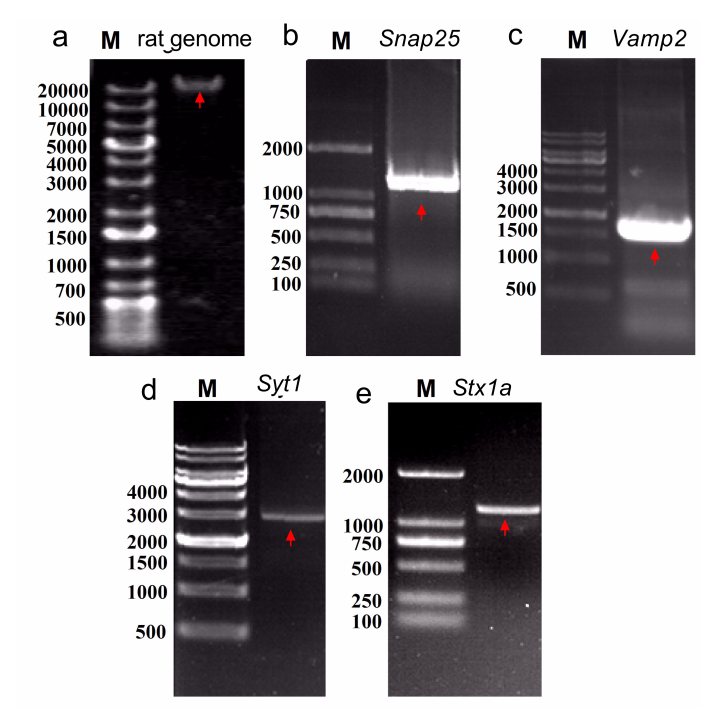 Figure S1. DNA electrophoresis of extracted rat genome (a), and the full length 3’UTR of miR-153 targets (red arrow) including Snap25 (b), Vamo2 (c), Syt1 (d) and Stx1a (e). M: DNA Ladder Marker.Additional file 3: Figure S2. 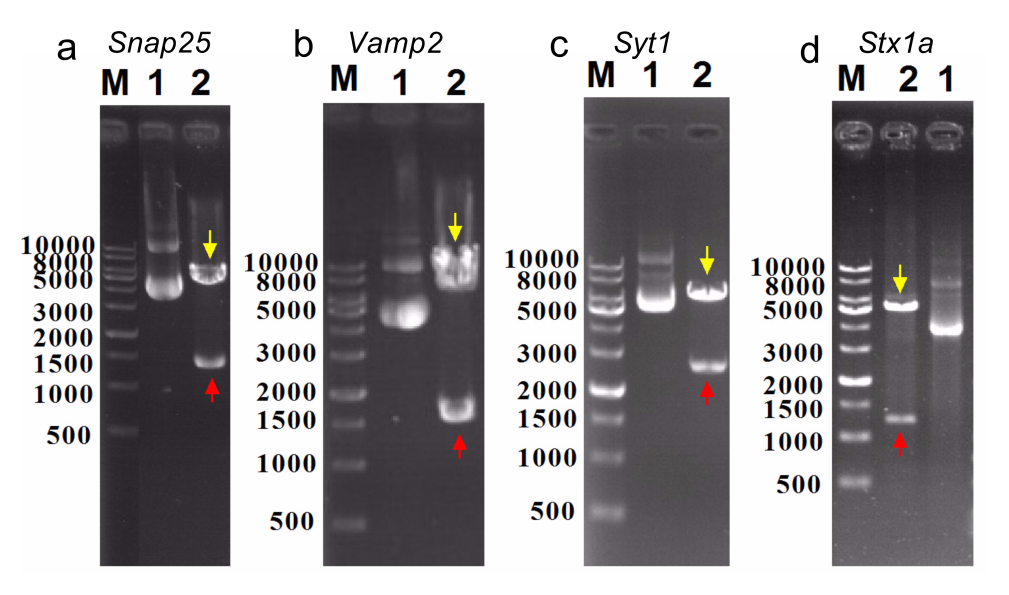 Figure S2.DNA electrophoresis of plasmid and enzyme digestive vectors of Snap25 (a), Vamp2 (b), Syt1 (c), Stx1a (d). M: DL1kb DNA Marker. Yellow arrow: bands of psiCheck vector (6kb); red arrow: bands of target sequences.Addition files 4: Figure S3: 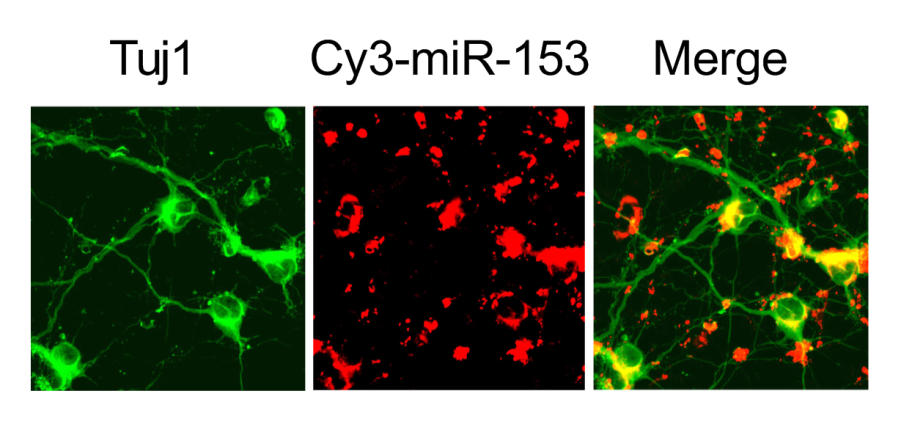 Figure S3: Identification of transfection of Cy3-labelled miR-153 mimics (Cy3-miR-153) by X-treme into the NRNs. Green: Tuj1; Red: Cy3-miR-153. Addition files 5: Figure S4 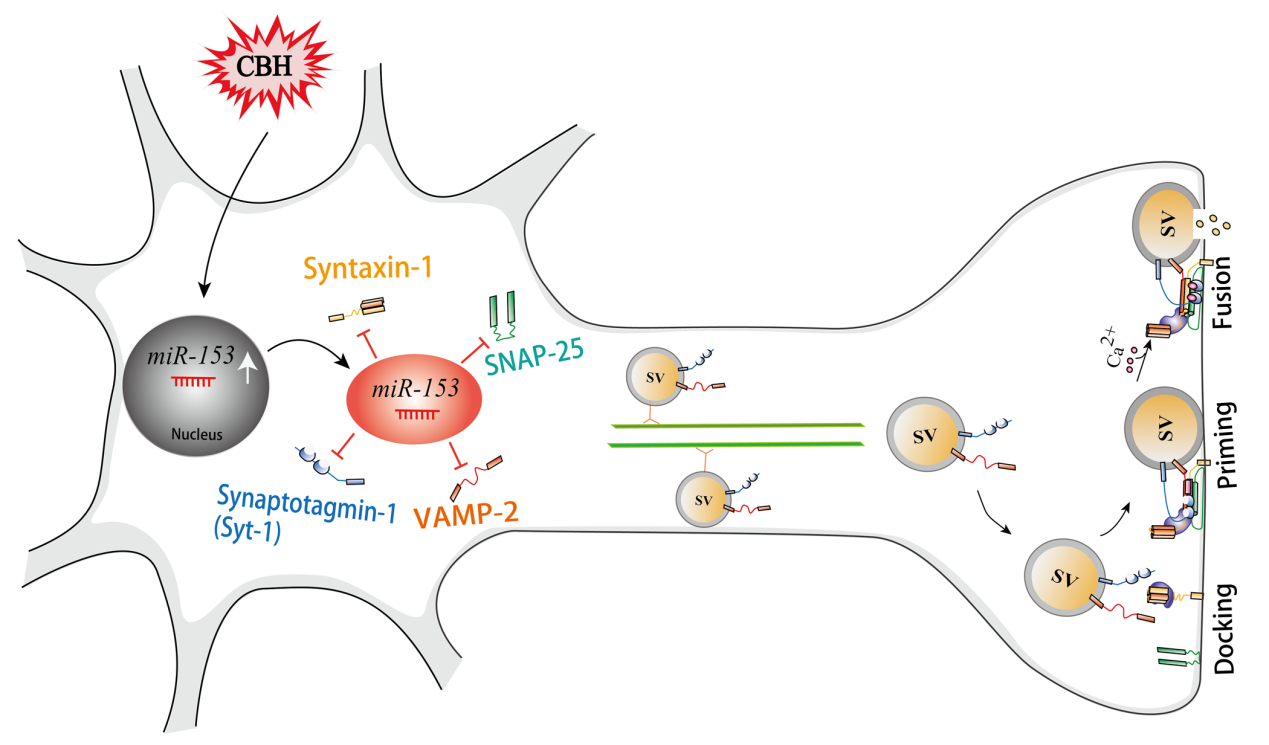 Figure S4 Schematic diagram of the miR-153-mediated impairment in presynaptic vesicle release in the hippocampus of rat following CBH.CBH resulted in brain hypoxia, which induced miR-153 upregulation, which post-transcriptionally regulates the expression of vesicle-related proteins by binding the 3’UTRs of the Stx1a, Snap25, Vamp2 and Syt1 genes, leading to impaired presynaptic vesicle release by disturbing synaptic vesicle fusion with the presynaptic membrane. SNAREs: soluble N - ethylmaleimide - sensitive factor attachment; VAMP-2: vesicle associated membrane protein 2; SNAP-25: synaptosomal-associated protein 25.Gene name Primers sequences Syt1Syt1XhoIF: 5'CCGCTCGAGAGGGAAAACGAAGCCTTTCTGCATCTGCC 3'Syt1NotIR: 5'ATAAGAATGCGGCCGCTCAACAGGAAATAAAACATTTTTATTGAGTGTC 3'Syt1mutSyt1F: 5'GACCAATTCAGAACTGAACAGTCGCATGTAGGACAGAAAGATACATAG 3'mutSyt1R: 5'CTATGTATCTTTCTGTCCTACATGCGACTGTTCAGTTCTGAATTGGTC 3'Stx1aStx1aXhoIF: 5'CCGCTCGAGAAACCACCCCACCCACGGCTCCATTCTGG 3'Stx1aNotIR: 5'ATAAGAATGCGGCCGCTCCAGATACAAATGTTTATTCTACATAAAAATCTC 3'Stx1amutStx1aF: 5'GAAAAGCCAGGTGTCACTTTGTTAAGTACTTCTCACCCTGCCCTGTCTCC 3'mutStx1aR: 5'GGAGACAGGGCAGGGTGAGAAGTACTTAACAAAGTGACACCTGGCTTTTC 3'SNAP25SNAP25XhoIF: 5'CCGCTCGAG ATCTGCCCTTCTGCTGTGCTCTC 3'SNAP25NotIR: 5'ATAAGAATGCGGCCGC TTGGGATCTATAATTTTTAATAAT 3'SNAP25mutSNAP25F: 5'CTTTGTTGCTTAATCTAGAGTCGCATGCACCAAATTGCTGAGATGT 3'mutSNAP25R: 5'ACATCTCAGCAATTTGGTGCATGCGACTCTAGATTAAGCAACAAAG 3'VAMP2VAMP2XhoIF:5'CCGCTCGAGGGTTGTCCTTAACACCCCTTCC 3VAMP2NotIR: 5'ATAAGAATGCGGCCGCTTTACTCATTACACGTTTATTGTACATTT 3'VAMP2mutVAMP2F: 5'CCCCAAGTCCCTTCATTTGCATCTGGATACGTATAGCCCCTCTCCTCCTTCCCTTGG 3'mutVAMP2R: 5'CCAAGGGAAGGAGGAGAGGGGCTATACGTATCCAGATGCAAATGAAGGGACTTGGGG 3'oligonucleotidesSequences miR-153 mimicssense: 5’-UUGCAUAGUCACAAAAGUGAUC-3’antisense:5’-UCACUU UUGUGACUAUGCAAUU-3’AMO-miR-1535’-GAUCACUUUUGUGACUAUGCAA-3’scrambled miR-153 (mis-miR-153)sense: 5’-UUCUCCGAACGUGCACGUTT-3’scrambled miR-153 (mis-miR-153)antisense: 5’-ACGUGACACGUUCGGAGAATT-3’scrambled AMO-153 (mis-AMO-153)5’-CAGUACUUUUGUGUAGUACAA-3’Snap25-ODN5’- G+C+A+A+TTTGGTGTGCATAGC+T+C+T+A-3’Vamp2-ODN5’- G+G+G+G+CTATTGCATAGCA+G+A+T+G+C-3’Stx1a-ODN5’- G+G+G+T+GAGACTGCAGGCC+C+A+A+A+G-3’,Syt1-ODN5’- C+T+G+T+CCTATGCATAGCTG+T+T+C+A+G -3miRNAsSequences of primers U6RT primer: 5′- CGCTTCACGAATTTGCGTGTCAT-3′F: 5′- GCTTCGGCAGCACATATACTAAAAT -3′R: 5′- CGCTTCACGAATTTGCGTGTCAT -3′miR-153-3pRT primer: 5′-GTCGTATCCAGTGCGTGTCGTGGAGTCGGCAATTGCACTGGATACGACGATCAC-3’F: 5′- GGGGTTGCATAGTCACAA -3′R: 5′- CAGTGCGTGTCGTGGAGT -3′miR-137-5pRT primer: 5‘-CTCAACTGGTGTCGTGGAGTCGGCAATTCAGTTGCTACGCGT -3’F: 5’-ACACTCCAGCTGGGTTATTGCTTAAGA -3’R: 5'-CTCAACTGGTGTCGTGGA-3'miR-34c-5pRT primer:5‘-CTCAACTGGTGTCGTGGAGTCGGCAATTCAGTTGGCAATCAG -3’F: 5‘-ACACTCCAGCTGGGAGGCAGTGTAGT- 3’ R: 5'-CTCAACTGGTGTCGTGGA-3'miR-135a-5pRT primer: 5‘-CTCAACTGGTGTCGTGGAGTCGGCAATTCAGTTGTCACATAG -3’F: 5‘-ACACTCCAGCTGGGTATGGCTTTTTA- 3’R: 5'-CTCAACTGGTGTCGTGGA-3'Antibodies       Cat. No.      Dilution     SourceAntibodies       Cat. No.      Dilution     SourceAntibodies       Cat. No.      Dilution     SourceAntibodies       Cat. No.      Dilution     SourceSyntaxin-1A110 0111:5000Synaptic System (Goettingen, Germany)SNAP-25111 0111:5000Synaptic System (Goettingen, Germany)Synaptobrein-2104 2111:10000Synaptic System (Goettingen, Germany)Synaptotagmin-1105 0111:3300Synaptic System (Goettingen, Germany)Munc-13126 1111:1000Synaptic System (Goettingen, Germany)Munc-18116 0021:1000Synaptic System (Goettingen, Germany)Complexin1/2122 0021:1000Synaptic System (Goettingen, Germany)PatientsSexageMMSEMoCAHAMDeducationCtl-1male7529282bachelor Ctl-2male7329273bachelorCtl-3male7430283bachelorCtl-4male8728282bachelorCtl-5male8628270bachelorCtl-6male8930302bachelorCtl-7male7030300masterVaD-1male8128262junior collegeVaD-2male8128204junior collegeVaD-3male8428251bachelorVaD-4male8324243bachelorVaD-5male9029230bachelor